Администрация ЗАТО пос. ВИДЯЕВО   МУРМАНСКОЙ ОБЛАСТИ    ПОСТАНОВЛЕНИЕ «13» июля  2015 года	    							№  345О внесении изменений в постановление Администрации ЗАТО Видяево от 06.04.2015 №171 «Об утверждении Примерного положения об оплате труда работников муниципального автономного учреждения  физической культуры и спорта, подведомственного муниципальному казенному учреждению «Отдел образования, культуры, спорта и молодежной политики администрации ЗАТО Видяево»Во исполнение постановления Правительства Мурманской области от 12.05.2014 № 243-ПП «Об оплате труда  работников областных бюджетных, автономных и казенных учреждений Мурманской области», в соответствии сприказом Министерства труда и социального развития Мурманской области от 27.02.2015 №79 «Об утверждении рекомендаций по формированию Примерных положений (положений) об оплате труда работников областных бюджетных, автономных и казенных учреждений Мурманской области», приказами Министерства здравоохранения и социального развития Российской Федерации от 06.08.2007 № 526 «Об утверждении профессиональных квалификационных групп должностей медицинских и фармацевтических работников»,от 29.05.2008 № 247н «Об утверждении профессиональных квалификационных групп общеотраслевых должностей руководителей, специалистов и служащих»,  от 27.02.2012 №165н «Об утверждении профессиональных квалификационных групп должностей работников физической культуры и спорта»п о с т а н о в л я ю:1.Внести в постановление Администрации ЗАТО Видяево от 06.04.2015 №171 «Об утверждении Примерного положения об оплате труда работников муниципального автономного учреждения  физической культуры и спорта, подведомственного муниципальному казенному учреждению «Отдел образования, культуры, спорта и молодежной политики администрации ЗАТО Видяево» изменения согласно приложению к настоящему постановлению.2. Руководителюмуниципального автономного учреждения «Спортивно-оздоровительный комплекс «Фрегат» ЗАТО Видяево» (Бушину С.И.) в срок до 01сентября 2015 г. привести локальные нормативные правовые акты учреждения в соответствие с настоящим постановлением.3.Настоящее постановление вступает в силу с момента подписания.4.Настоящее постановление подлежит публикации в газете «Вестник Видяево» (без приложения) со ссылкой о размещении полного текста постановления на официальном сайте ЗАТО Видяево.5. Контроль исполнения настоящего постановления возлагаю на начальника МКУ «Отдел образования, культуры, спорта и молодежной политики администрации ЗАТО Видяево»Дубовую Л.Н.И.о. Главы администрации ЗАТО Видяево                              				Е.Н. БражниковаПриложениек постановлению Администрации ЗАТО Видяевоот «13» июля  2015 №345Изменения в Примерное положение об оплате труда работников муниципального автономного учреждения  физической культуры и спорта1.В разделе 2 в пункте 2.2 абзац пятый изложить в следующей редакции: «Базовая часть ФОТ обеспечивает выплату гарантированных должностных окладов (окладов) работников учреждений.».2. В разделе 3:2.1.Пункт 3.1.7 дополнить абзацами вторым и третьим следующего содержания: «Положение по оплате и стимулированию труда работников учреждения, должно предусматривать фиксированные размеры должностных окладов (окладов) применительно к соответствующим профессиональным квалификационным группам и квалификационным уровням профессиональных квалификационных групп.В положении по оплате и стимулированию труда работников, разрабатываемом учреждением, не допускается использование терминологии «рекомендуемые минимальные размеры» или «минимальные размеры» должностных окладов (окладов).».2.2.В пункте 3.4.1.4позицию «Размер премии может быть снижен или премия отменена полностью в случаях:» изложить в следующей редакции: «Размер премии может быть снижен или премия отменена полностью в случаях:-	применения к работнику дисциплинарного взыскания;-нарушение трудовой или производственной дисциплины;-невыполнение должностных инструкций;-ухудшение качества оказываемой услуги;-нарушение правил внутреннего распорядка;-необеспечение сохранности имущества;-в случае обоснованных обращений (жалоб) граждан.».2.3. Пункт 3.6.2 дополнить абзацами третьим и четвертым следующего содержания: «При применении повышающего коэффициента по занимаемой должности учитывается специфика возглавляемого руководителем учреждения в соответствии с показателями (критериями), определяемыми  Администрацией ЗАТО Видяево.Целевые показатели (критерии), определяющие зависимость размера повышающего коэффициента по занимаемой должности от объема и качества выполняемой руководителем работы, устанавливаются Администрацией ЗАТО Видяево, осуществляющей функции и полномочия учредителя соответствующего учреждения и закрепляются в положении о стимулировании руководителей.».3. Раздел 4 дополнить пунктом 4.5 следующего содержания: «4.5. Настоящее Положение является примерным. На его основе учреждение разрабатывает локальные нормативные акты по оплате труда в порядке, установленном трудовым законодательством Российской Федерации и законодательством Мурманской области.».4. Приложение № 1 к Примерному положению об оплате труда работников муниципального автономного учреждения  физической культуры и спорта изложить в новой редакции согласно приложению № 1 к Изменениям в Примерное положение об оплате труда работников муниципального автономного учреждения  физической культуры и спорта.5. Дополнить Примерное положение об оплате труда работников муниципального автономного учреждения  физической культуры и спортаприложением №3, изложив его в редакции согласно приложению № 2 к Изменениям в Примерное положение об оплате труда работников муниципального автономного учреждения  физической культуры и спорта.Приложение №1к  Изменениям в Примерное положение об оплате трудаработников муниципального автономного учреждения физической культуры и спортаРазмеры минимальных окладов по должностям  работников  муниципального  автономного учреждения физической культуры и спорта,подведомственного муниципальному казенному учреждению «Отдел образования, культуры, спорта и молодежной политики администрации ЗАТО Видяево»Размеры минимальных окладов по должностям  работниковучреждений физической культуры и спортаРазмеры минимальных окладов по должностяммедицинских работниковРазмеры минимальных окладов работников, осуществляющих профессиональную деятельность по общеотраслевым должностям служащих по профессиональным квалификационным группамПримечание:1.Минимальный размер оклада работника устанавливается по соответствующим профессиональным квалификационным группам с учетом требований к профессиональной подготовке и уровню квалификации, установленных Квалификационным справочником должностей руководителей, специалистов и служащих.2.Установление минимальных размеров окладов иных должностей работников, отсутствующих в таблице, осуществляется на основании отнесения к соответствующим профессиональным квалификационным группам, утвержденным приказом Минздравсоцразвития РФ от 29 мая 2008 года N 247Н «Об утверждении профессиональных квалификационных групп общеотраслевых должностей руководителей, специалистов и служащих».Приложение №2к  Изменениям в Примерное положение об оплате трудаработников муниципального автономного учреждения физической культуры и спортаМинимальные размеры окладов работников муниципальных учреждений ЗАТО Видяево, осуществляющих профессиональную деятельность по общеотраслевым профессиям рабочихИсполнитель: главный  специалист   МКУ   «Отдел   ОКСМП   администрации   ЗАТО   Видяево» Л.Н. Патракеева_________________Постановление _____________ антикоррупционной экспертизе____________                         (подлежит, не подлежит)                                                                     (подпись исполнителя)Постановление_______подлежит___________официальному опубликованию в газете «Вестник                                    (подлежит, не подлежит)Видяево» и размещению на официальном сайте                 www.zatovid.ruСпециалист-юрисконсульт_____________                                                                     (подпись)Указатель рассылки:1 экз.- в дело1 экз. –  МКУ «Отдел ОКСМП администрации ЗАТО Видяево»1 экз. -  МКУ ФО Администрации ЗАТО Видяево2 экз.- МАУ СОК, Вестник ВидяевоДата получения проекта специалистом по приему и обращению граждан«____»___________20__   _________________  _________________ подпись                              Ф.И.О.                   Квалификационные уровниДолжности, отнесенные к квалификационным уровнямМиним. размер оклада (в рублях)    с  01.01.2014Профессиональная квалификационная группа должностей работников физической культуры и спорта первого уровняПрофессиональная квалификационная группа должностей работников физической культуры и спорта первого уровня1 квалификационный уровень1 квалификационный уровень3250Дежурный по спортивному залуПрофессиональная квалификационная группа должностей работников физической культуры и спорта второго уровняПрофессиональная квалификационная группа должностей работников физической культуры и спорта второго уровня1 квалификационный уровень1 квалификационный уровень3768 Инструктор по спортуИнструктор по спортуТехник по эксплуатации и ремонту спортивной техникиТехник по эксплуатации и ремонту спортивной техники2 квалификационный уровень2 квалификационный уровень 3930Инструктор-методист физкультурно-спортивных организацийИнструктор-методист физкультурно-спортивных организаций3 квалификационный уровень3 квалификационный уровень 4087Старший инструктор-методист физкультурно-спортивных организацийСтарший инструктор-методист физкультурно-спортивных организацийКвалификационные уровниДолжности, отнесенные к квалификационным уровнямДолжности, отнесенные к квалификационным уровнямМиним. размер оклада (в рублях)     с 01.01.2014Профессиональная квалификационная группа «Средний медицинский  и фармацевтический персонал» Профессиональная квалификационная группа «Средний медицинский  и фармацевтический персонал» Профессиональная квалификационная группа «Средний медицинский  и фармацевтический персонал» 38971 квалификационный уровень1 квалификационный уровень1 квалификационный уровеньИнструктор по лечебной физкультуре2 квалификационный уровень2 квалификационный уровень2 квалификационный уровеньЛаборант3 квалификационный уровень3 квалификационный уровень3 квалификационный уровеньМедицинская сестраМедицинская сестраКвалификационные
уровниДолжности, отнесенные кквалификационным уровнямМиним. размер
оклада (в рублях)с 01.01.201412Профессиональная квалификационная группа                  
«Общеотраслевые должности служащих первого уровня»Профессиональная квалификационная группа                  
«Общеотраслевые должности служащих первого уровня»1 квалификационный уровень                                1 квалификационный уровень                                2691Делопроизводитель                        Дежурный по залу (зданию)Кассир 2 квалификационный уровень                                2 квалификационный уровень                                2967Должности служащих первого               
квалификационного уровня, по которым     
может устанавливаться производное        
должностное наименование "старший"    Профессиональная квалификационная группа                  
«Общеотраслевые должности служащих второго уровня»Профессиональная квалификационная группа                  
«Общеотраслевые должности служащих второго уровня»1 квалификационный уровень                                1 квалификационный уровень                                3311Администратор Инспектор по кадрамСекретарь руководителяТехники всех специальностей и            
наименований    2 квалификационный уровень                                2 квалификационный уровень                                3726Заведующий хозяйством                    Должности служащих первого               
квалификационного уровня, по которым     
может устанавливаться производное        
должностное наименование "старший"       Должности служащих первого               
квалификационного уровня, по которым     
может устанавливаться II                 
внутридолжностная  категория              3 квалификационный уровень                                3 квалификационный уровень                                4139Должности служащих первого               
квалификационного уровня, по которым     
может устанавливаться I внутридолжностная  категория                               4 квалификационный уровень                                4 квалификационный уровень                                4553Механик.Должности служащих первого               
квалификационного уровня, по которым     
может устанавливаться производное        
должностное наименование "ведущий"       Профессиональная квалификационная группа                  
«Общеотраслевые должности служащих третьего уровня»Профессиональная квалификационная группа                  
«Общеотраслевые должности служащих третьего уровня»1 квалификационный уровень                                1 квалификационный уровень                                5241Бухгалтер                                Инженеры различных специальностей и наименованийЭкономист                        2 квалификационный уровень                                2 квалификационный уровень                                5403Должности служащих первого               
квалификационного уровня, по которым     
может устанавливаться  II                 
внутридолжностная категория              3 квалификационный уровень                                3 квалификационный уровень                                5655Должности служащих первого               
квалификационного уровня, по которым     
может устанавливаться I                  
внутридолжностная  категория              4 квалификационный уровень                                4 квалификационный уровень                                6482Должности служащих первого               
квалификационного уровня, по которым     
может устанавливаться производное        
должностное наименование "ведущий"     Профессиональная квалификационная группа                  
«Общеотраслевые должности служащих четвертого уровня»Профессиональная квалификационная группа                  
«Общеотраслевые должности служащих четвертого уровня»1 квалификационный уровень                                1 квалификационный уровень                                5655Начальник отдела (сектора)Разряд работ в соответствии с Единым тарифно-квалификационным справочником работ и профессий рабочихМинимальный размер оклада (рублей)01.01.20141 разряд работ в соответствии с Единым тарифно-квалификационным справочником работ и профессий рабочих      24842 разряд работ в соответствии с Единым тарифно-квалификационным справочником работ и профессий рабочих      25763 разряд работ в соответствии с Единым тарифно-квалификационным справочником работ и профессий рабочих      26914 разряд работ в соответствии с Единым тарифно-квалификационным справочником работ и профессий рабочих      28285 разряд работ в соответствии с Единым тарифно-квалификационным справочником работ и профессий рабочих      31066 разряд работ в соответствии с Единым тарифно-квалификационным справочником работ и профессий рабочих      34487 разряд работ в соответствии с Единым тарифно-квалификационным справочником работ и профессий рабочих      37948 разряд работ в соответствии с Единым тарифно-квалификационным справочником работ и профессий рабочих      4139Лист согласованияк проекту постановления администрации ЗАТО Видяево  О внесении изменений в постановление Администрации ЗАТО Видяево от 06.04.2015 №171 «Об утверждении Примерного положения об оплате труда работников муниципального автономного учреждения  физической культуры и спорта, подведомственного муниципальному казенному учреждению «Отдел образования, культуры, спорта и молодежной политики администрации ЗАТО Видяево»Лист согласованияк проекту постановления администрации ЗАТО Видяево  О внесении изменений в постановление Администрации ЗАТО Видяево от 06.04.2015 №171 «Об утверждении Примерного положения об оплате труда работников муниципального автономного учреждения  физической культуры и спорта, подведомственного муниципальному казенному учреждению «Отдел образования, культуры, спорта и молодежной политики администрации ЗАТО Видяево»Лист согласованияк проекту постановления администрации ЗАТО Видяево  О внесении изменений в постановление Администрации ЗАТО Видяево от 06.04.2015 №171 «Об утверждении Примерного положения об оплате труда работников муниципального автономного учреждения  физической культуры и спорта, подведомственного муниципальному казенному учреждению «Отдел образования, культуры, спорта и молодежной политики администрации ЗАТО Видяево»Лист согласованияк проекту постановления администрации ЗАТО Видяево  О внесении изменений в постановление Администрации ЗАТО Видяево от 06.04.2015 №171 «Об утверждении Примерного положения об оплате труда работников муниципального автономного учреждения  физической культуры и спорта, подведомственного муниципальному казенному учреждению «Отдел образования, культуры, спорта и молодежной политики администрации ЗАТО Видяево»Лист согласованияк проекту постановления администрации ЗАТО Видяево  О внесении изменений в постановление Администрации ЗАТО Видяево от 06.04.2015 №171 «Об утверждении Примерного положения об оплате труда работников муниципального автономного учреждения  физической культуры и спорта, подведомственного муниципальному казенному учреждению «Отдел образования, культуры, спорта и молодежной политики администрации ЗАТО Видяево»ДолжностьФ.И.О.Дата получения проекта Замечания Дата согласованияПодпись Первый заместитель Главы администрацииБражникова Е.Н.И.о. начальника  МКУ Финансовый отдел Администрации ЗАТО ВидяевоМартыненко Т.С.И.о. начальника МКУ «Отдел ОКСМП администрации ЗАТО Видяево»   Шепелева Г.М.Заведующий сектором организационно-правовой работыНечаева А.С. 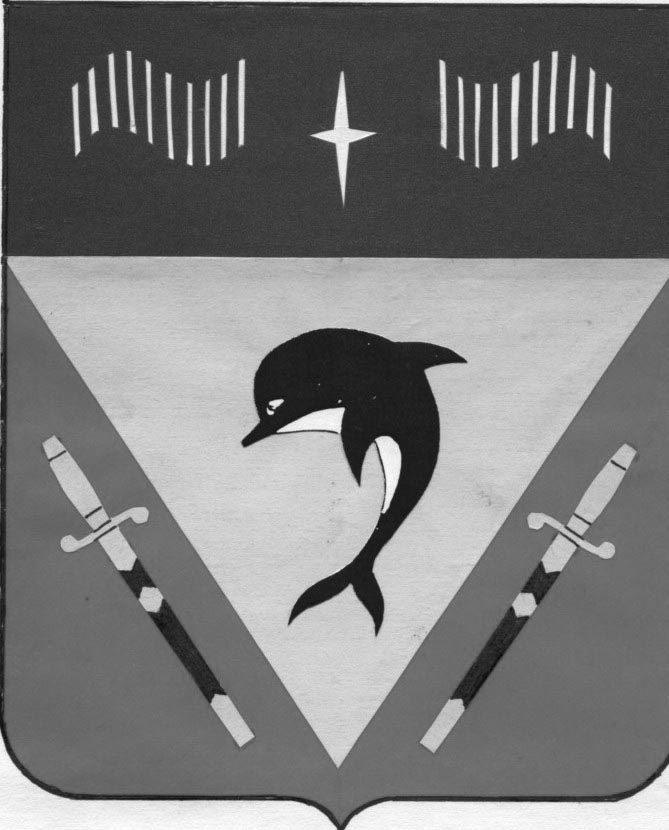 